CoronaVirus UpdateOver the past few days, the mainstream press has vigorously pushed back against a theory about the origins of the coronavirus that has now infected as many as 70,000+ people in Wuhan alone (depending on whom you believe). The theory is that China obtained the coronavirus via a Canadian research program, and started molding it into a bioweapon at the Institute of Virology in Wuhan. Politifact pointed the finger at Zero Hedge, in particular, though the story was widely shared across independent-leaning media.The theory is that the virus, which was developed by infectious disease experts may have originated in the Wuhan-based lab of Dr. Peng Zhou, China's preeminent researcher of bat immune systems, specifically in how their immune systems adapt to the presence of viruses like coronavirus and other destructive viruses. Somehow, the virus escaped from the lab, and the Hunan fish market where the virus supposedly originated is merely a ruse.Now, a respected epidemiologist who recently caught flack for claiming in a twitter threat that the virus appeared to be much more contagious than initially believed is pointing out irregularities in the virus's genome that suggests it might have been genetically engineered for the purposes of a weapon, and not just any weapon but the deadliest one of all.In "Uncanny similarity of unique inserts in the 2019-nCoV spike protein to HIV-1 gp120 and Gag", Indian researchers are baffled by segments of the virus's RNA that have no relation to other coronaviruses like SARS, and instead appear to be closer to HIV. The virus even responds to treatment by HIV medications.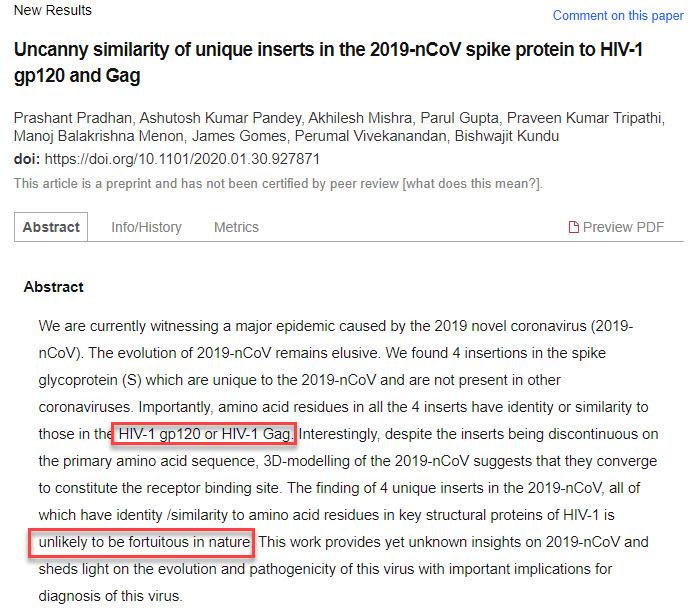 In addition, other recent studies have linked the 2019-nCoV to SARS CoV. We therefore compared the spike glycoprotein sequences of the 2019-nCoV to that of the SARS CoV (NCBI Accession number: AY390556.1). On careful examination of the sequence alignment we found that the 2019- nCoV spike glycoprotein contains 4 insertions [Fig.2]. To further investigate if these inserts are present in any other corona virus, we performed a multiple sequence alignment of the spike glycoprotein amino acid sequences of all available coronaviruses (n=55) [refer Table S.File1] in NCBI refseq (ncbi.nlm.nih.gov) this includes one sequence of 2019-nCoV[Fig.S1]. We found that these 4 insertions [inserts 1, 2, 3 and 4] are unique to 2019-nCoV and are not present in other coronaviruses analyzed. Another group from China had documented three insertions comparing fewer spike glycoprotein sequences of coronaviruses . Another group from China had documented three insertions comparing fewer spike glycoprotein sequences of coronaviruses (Zhou et al., 2020).We then translated the aligned genome and found that these inserts are present in all Wuhan 2019-nCoV viruses except the 2019-nCoV virus of Bat as a host [Fig.S4]. Intrigued by the 4 highly conserved inserts unique to 2019-nCoV we wanted to understand their origin. For this purpose, we used the 2019-nCoV local alignment with each insert as query against all virus genomes and considered hits with 100% sequence coverage. Surprisingly, each of the four inserts aligned with short segments of the Human immunodeficiency Virus-1 (HIV-1) proteins. The amino acid positions of the inserts in 2019-nCoV and the corresponding residues in HIV-1 gp120 and HIV-1 Gag are shown in Table 1.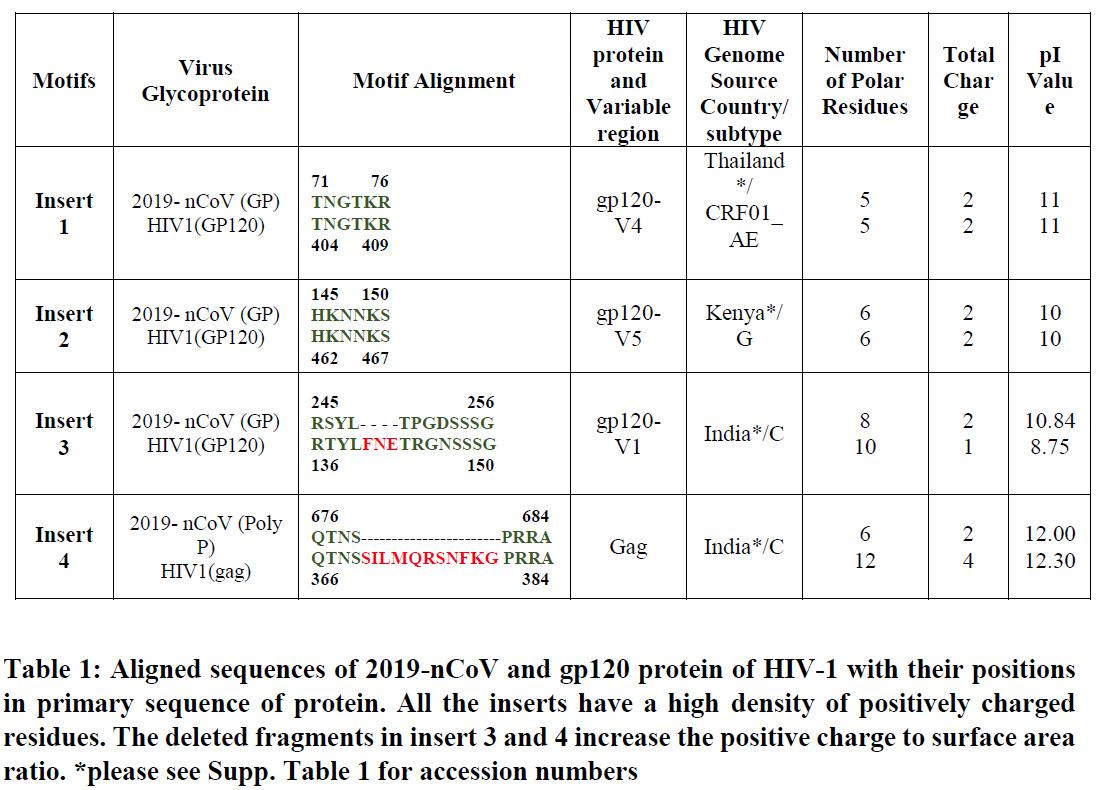 The first 3 inserts (insert 1,2 and 3) aligned to short segments of amino acid residues in HIV-1 gp120. The insert 4 aligned to HIV-1 Gag. The insert 1 (6 amino acid residues) and insert 2 (6 amino acid residues) in the spike glycoprotein of 2019-nCoV are 100% identical to the residues mapped to HIV-1 gp120. The insert 3 (12 amino acid residues) in 2019- nCoV maps to HIV-1 gp120 with gaps [see Table 1]. The insert 4 (8 amino acid residues) maps to HIV-1 Gag with gaps.Why do the authors think the virus may be man-made? Because when looking at the above insertions which are not present in any of the closest coronavirus families, "it is quite unlikely for a virus to have acquired such unique insertions naturally in a short duration of time." Instead, they can be found in cell identification and membrane binding proteins located in the HIV genome.Since the S protein of 2019-nCoV shares closest ancestry with SARS GZ02, the sequence coding for spike proteins of these two viruses were compared using MultiAlin software. We found four new insertions in the protein of 2019-nCoV- “GTNGTKR” (IS1), “HKNNKS” (IS2), “GDSSSG” (IS3) and “QTNSPRRA” (IS4) (Figure 2). To our surprise, these sequence insertions were not only absent in S protein of SARS but were also not observed in any other member of the Coronaviridae family (Supplementary figure). This is startling as it is quite unlikely for a virus to have acquired such unique insertions naturally in a short duration of time.The insertions were observed to be present in all the genomic sequences of 2019-nCoV virus available from the recent clinical isolates. To know the source of these insertions in 2019-nCoV a local alignment was done with BLASTp using these insertions as query with all virus genome. Unexpectedly, all the insertions got aligned with Human immunodeficiency Virus-1 (HIV-1). Further analysis revealed that aligned sequences of HIV-1 with 2019-nCoV were derived from surface glycoprotein gp120 (amino acid sequence positions: 404-409, 462-467, 136-150) and from Gag protein (366-384 amino acid) (Table 1). Gag protein of HIV is involved in host membrane binding, packaging of the virus and for the formation of virus-like particles. Gp120 plays crucial role in recognizing the host cell by binding to the primary receptor CD4.This binding induces structural rearrangements in GP120, creating a high affinity binding site for a chemokine co-receptor like CXCR4 and/or CCR5.And some visuals, which lead the paper authors to conclude that "this structural change might have also increased the range of host cells that 2019-nCoV can infect":3D modelling of the protein structure displayed that these insertions are present at the binding site of 2019-nCoV. Due to the presence of gp120 motifs in 2019-nCoV spike glycoprotein at its binding domain, we propose that these motif insertions could have provided an enhanced affinity towards host cell receptors. Further, this structural change might have also increased the range of host cells that 2019-nCoV can infect. To the best of our knowledge, the function of these motifs is still not clear in HIV and need to be explored. The exchange of genetic material among the viruses is well known and such critical exchange highlights the risk and the need to investigate the relations between seemingly unrelated virus families.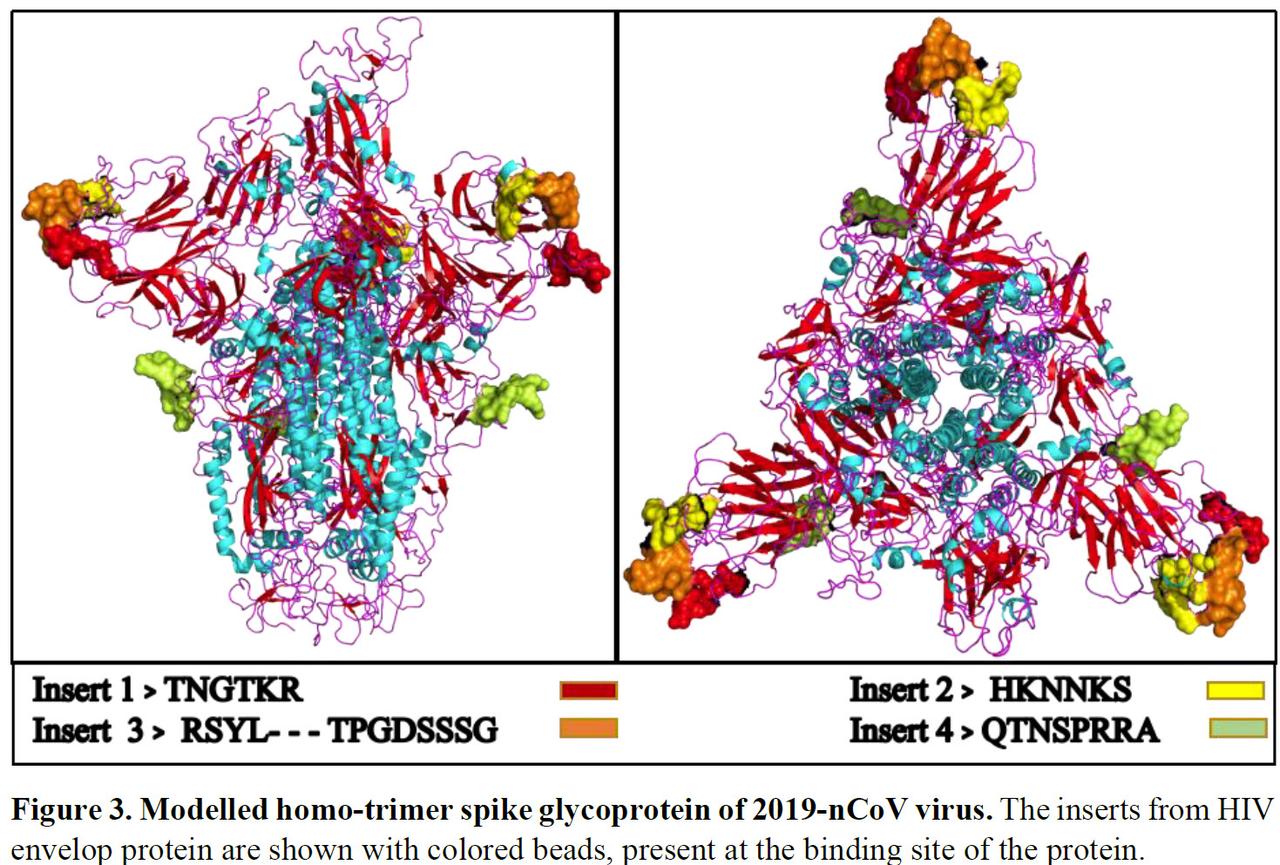 A good recap of the findings was provided by Dr. Feigl-Ding, who started his explanatory thread by pointing out that the transmission rate outside China has surpassed the rate inside China.Origin of all social disease is in Leftist Strongholds.  Why?The disease has been reported to be coming from one particular community in Wuhan, China.  Why do you think that would happen in the press?  As though it could actually happen in reality.  The virus is believed to have originated from the sale of illegal wildlife at one seafood market in the city, the BBC reported.The virus has now resulted in more than 2,000 deaths from the more than 100,000 cases that have been reported worldwide, with all of the deaths and the overwhelming majority of infections centered in China.  “[Chinese authorities] were not very forthcoming with information when it came to SARS, which is why that became such a bigger outbreak than it needed to be,” Dr. Nicole Saphier, a board certified physician Memorial Sloan Kettering Cancer Center said. “The communist-run government was trying to hide a lot of the information and keep it hidden from the world. Luckily, they’re not doing that with the coronavirus, right now. They are choosing what goes into their media, as they do, but it does seem that they’re being more forthcoming with information, and now that the World Health Organization has declared an emergency, they are going to have to be even more forthcoming in the future to make sure that it does get under control.”Of the handful of cases that have been reported in the United States, at least two of the patients traveled to Wuhan.On his program Friday, Rush Limbaugh talked about the coronavirus outbreak as well as other diseases that have been hitting the state of California hard. Those include typhoid fever, typhus, hepatitis A, staph and tuberculosis.“Where are all of these deadly viruses coming from?" the host asked, according to the transcript on his official website. "Communist countries. This latest virus that’s got everybody scared to death, where is it coming from? The ChiComs."What’s happening in all of these homeless tent cities in California? Medieval diseases that had been eradicated are starting to crop up."As a statistician, I have to tell you that these patterns are easy to document.  These planet-ending issues always originate in socialism and communism.  Oddly, the only solutions offered to solve the issues are socialism and communism.  Just ask Greta.  It’s getting trademarked, you know.  I have to use this name while I still can.California cities such as Los Angeles and San Francisco have been overwhelmed with legions of homeless Americans.  These people did not pick liberal cities at random. It is the policies of these progressive “Utopias” that drive the increase in homelessness, including those on drug abuse and alcoholism. A street poll of the San Francisco homeless in 2019 found 42 percent of those who participated admitted to dependence on drugs and alcohol, City Journal reported.  42%!!So, what is the liberal city’s response to that? It hands out 4.5 million syringes yearly, accompanied by vitamin C, which helps to dissolve the crack and heroin, and instructions on how to best inject drugs, City Journal reported.  This is not compassion; it is lunacy. It welcomes throngs of homeless people who, as they have no place else to go, defecate in the streets and waterways, which directly leads to horrible diseases.And those cities' welcoming policies toward illegal aliens are not helping matters, either.“Drug sellers are as shameless as drug users," City Journal said. "Hondurans have dominated the drug trade in the Tenderloin and around Civic Center Plaza and Union Square since the 1990s. They congregate up to a dozen a corner, openly counting and recounting large wads of cash, completing transactions with no attempt at concealment.“Most of the dealers are illegal aliens. One might think that city leaders would be only too happy to hand them off to federal immigration authorities, but the political imperative to safeguard illegal aliens against deportation takes precedence over public order. Local law enforcement greets any announced federal crackdown on criminal aliens with alarm."It is mind-boggling that people who live in such cities and states continue to vote for the politicians who enact these policies.President Trump’s Palestinian Peace PlanPresident Trump unveiled his long-awaited “Deal of the Century” plan Tuesday afternoon, offering Palestinians a state and fifty billion dollars. Predictably enough, the Palestinians and their supporters are enraged. The way they have expressed that rage is a new indication of why all peace plans up to now have failed, and why all future plans are doomed to fail.An Islamic Republic press organ, the Tehran Times, reported that “Iranian Parliament Speaker Ali Larijani on Wed., in a letter sent to the Parliament speakers of the Islamic states, urged Islamic countries to counter US-proposed so-called ‘Deal of Century.’”’(ISIS) caliph Abu Ibrahim al-Hashimi al-Quraishi “called on all Muslims worldwide to thwart US President Donald Trump’s peace plan, and added that ‘The Muslims who live in Palestine... will be at the forefront of the fight against the Jews [and] foiling the ‘Deal of the Century.’”And in Turkey, according to Yeni Şafak, “Turkish demonstrators poured onto streets across the country on Tuesday to protest President Trump’s long-awaited Middle East peace plan….Many protesters at the rally held placards bearing slogans reading, ‘Jerusalem belongs to Islam.’”Even before the plan was announced, the official Palestinian Authority daily Al-Hayat Al-Jadida on Monday declared that the Palestinian National Council “again expressed its objection to every plan, project, deal, or attempt to harm the Palestinian people’s inalienable rights.” It called upon the PLO to “take all the necessary steps to encourage and escalate the resistance and the struggle against the occupation in all its forms and manners.” Jihad is “struggle” in Arabic.“Islamic states” should counter the plan. “Muslims worldwide” should work to thwart it. “Jerusalem belongs to Islam.” Palestinians should escalate their “jihad.”It’s easy to understand, albeit inexcusable, why the Islamic aspect of the conflict is routinely ignored. The Qur’an commands Muslims to “drive them out from where they drove you out” (2:191), and even though it is a historical fiction that Israel actually drove Muslim Arabs out, this claim is a staple of pro-Palestinian propaganda, and hence it is a divine imperative, no more negotiable than the Ten Commandments are for Jews and Christians, that Muslims must destroy Israel and “drive out” the Israelis.That means that no negotiated settlement will ever establish Israel securely and end the jihad against it, and that’s why analysts ignore Islam when considering the conflict: people don’t like bad news, or problems that cannot be solved. Nonetheless, this is the reality of the situation, and no good can ever come from ignoring reality.In light of the role of Islam in the conflict, a Palestinian state would simply be a new base for more jihad attacks against Israel, as the withdrawal from Gaza demonstrated. Its establishment would not bring peace. The idea that Palestinians or their allies and supporters will ever sincerely accept Israel’s right to exist is a pipe dream. In light of that, it is easy to see why Abbas so contemptuously dismissed the plan before it was even announced: Trump declared: “To ensure a successful Palestinian state, we are asking the Palestinians to meet the challenges of peaceful coexistence. This includes adopting basic laws enshrining human rights, protecting against financial and political corruption, stopping the malign activities of Hamas, Islamic Jihad, and other enemies of peace, ending the incitement of hatred against Israel – so important – and permanently halting the financial compensation to terrorists.” Not gonna happen.The refusal of analysts of the Israeli-Palestinian conflict to face the role of Islamic theology in the conflict is astonishingly naïve and ethnocentric. The Palestinians and their supporters will never accept the Trump peace plan because of Islamic imperatives that mandate that Islam must dominate and not be dominated, and that any land that once was ruled by Islamic law must be ruled by Islamic law forever. Unless and until these facts are taken into account, every peace plan is foredoomedFBI Lying About Their Involvement With Seth RichA persistent American lawyer has uncovered the undeniable fact that the FBI has been continuously lying, including giving false testimony in court, in response to Freedom of Information requests for its records on Seth Rich. The FBI has previously given affidavits that it has no records regarding Seth Rich.A Freedom of Information request to the FBI which did not mention Seth Rich, but asked for all email correspondence between FBI Head of Counterterrorism Peter Strzok, who headed the investigation into the DNC leaks and Wikileaks, and FBI attorney Lisa Page, has revealed two pages of emails which do not merely mention Seth Rich but have “Seth Rich” as their heading. The emails were provided in, to say the least, heavily redacted form.Before I analyse these particular emails, I should make plain that they are not the major point. The major point is that the FBI claimed it had no records mentioning Seth Rich, and these have come to light in response to a different FOIA request that was not about him. What other falsely denied documents does the FBI hold about Rich, that were not fortuitously picked up by a search for correspondence between two named individuals?To look at the documents themselves, they have to be read from the bottom up, and they consist of a series of emails between members of the Washington Field Office of the FBI (WF in the telegrams) into which Strzok was copied in, and which he ultimately forwarded on to the lawyer Lisa Page.The opening email, at the bottom, dated 10 August 2016 at 10.32am, precisely just one month after the murder of Seth Rich, is from the media handling department of the Washington Field Office. It references Wikileaks’ offer of a reward for information on the murder of Seth Rich, and that Assange seemed to imply Rich was the source of the DNC leaks. The media handlers are asking the operations side of the FBI field office for any information on the case. The unredacted part of the reply fits with the official narrative. The redacted individual officer is “not aware of any specific involvement” by the FBI in the Seth Rich case. But his next sentence is completely redacted. Why?It appears that “adding” references a new person added in to the list. This appears to have not worked, and probably the same person (precisely same length of deleted name) then tries again, with “adding … for real” and blames the technology – “stupid Samsung”. The interesting point here is that the person added appears not to be in the FBI – a new redacted addressee does indeed appear, and unlike all the others does not have an FBI suffix after their deleted email address. So who are they?(This section on “adding” was updated after commenters offered a better explanation than my original one. See first comments below).The fourth email, at 1pm on Wednesday August 10, 2016, is much the most interesting. It is ostensibly also from the Washington Field Office, but it is from somebody using a different classified email system with a very different time and date format than the others. It is apparently from somebody more senior, as the reply to it is “will do”. And every single word of this instruction has been blanked. The final email, saying that “I squashed this with …..”, is from a new person again, with the shortest name. That phrase may only have meant I denied this to a journalist, or it may have been reporting an operational command given.As the final act in this drama, Strzok then sent the whole thread on to the lawyer, which is why we now have it. Why?  It is perfectly possible to fill in the blanks with a conversation that completely fits the official narrative. The deletions could say this was a waste of time and the FBI was not looking at the Rich case. But in that case, the FBI would have been delighted to publish it unredacted. (The small numbers in the right hand margins supposedly detail the exception to the FOIA under which deletion was made. In almost every case they are one or other category of invasion of privacy).And if it just all said “Assange is talking nonsense. Seth Rich is nothing to do with the FBI” then why would that have to be sent on by Strzok to the FBI lawyer?It is of course fortunate that Strzok did forward this one email thread on to the lawyer, because that is the only reason we have seen it, as a result of an FOI(A) request for the correspondence between those two.Finally, and perhaps this is the most important point, the FBI was at this time supposed to be in the early stages of an investigation into how the DNC emails were leaked to Wikileaks. The FBI here believed Wikileaks to be indicating the material had been leaked by Seth Rich who had then been murdered. Surely in any legitimate investigation, the investigators would have been absolutely compelled to check out the truth of this possibility, rather than treat it as a media issue?We are asked to believe that not one of these emails says “well if the publisher of the emails says Seth Rich was the source, we had better check that out, especially as he was murdered with no sign of a suspect”. If the FBI really did not look at that, why on earth not? If the FBI genuinely, as they claim, did not even look at the murder of Seth Rich, that would surely be the most damning fact of all and reveal their “investigation” was entirely agenda driven from the start.In June 2016 a vast cache of the DNC emails were leaked to Wikileaks. On 10 July 2016 an employee from the location of the leak was murdered without obvious motive, in an alleged street robbery in which nothing at all was stolen. Not to investigate the possibility of a link between the two incidents would be grossly negligent. It is worth adding that, contrary to a propaganda barrage, Bloomingdale where Rich was murdered is a very pleasant area of Washington DC and by no means a murder hotspot. It is also worth noting that not only is there no suspect in Seth Rich’s murder, there has never been any semblance of a serious effort to find the killer. Washington police appear perfectly happy simply to write this case off.It is very often the case that family members are extremely resistant to the notion that the murder of a relative may have wider political implications. This is perfectly natural. The appalling grief of losing a loved one to murder is extraordinary; to reject the cognitive dissonance of having your political worldview shattered at the same time is very natural. In the case of David Kelly, of Seth Rich, and of Wille Macrae, we see families reacting with emotional hostility to the notion that the death raises wider questions. Occasionally the motive may be still more mixed, with the prior relationship between the family and the deceased subject to other strains (I am not referencing the Rich case here).You do occasionally get particularly stout hearted family who take the opposite tack and are prepared to take on the authorities in the search for justice, of which Commander Robert Green, son of Hilda Murrell, is a worthy example.We have powerful cultural taboos that reinforce the notion that if the family do not want the question of the death of their loved one disturbed, nobody else should bring it up. Seth Rich’s parents, David Kelly’s wife, Willie Macrae’s brother have all been deployed by the media and the powers behind them to this effect, among many other examples. This is an emotionally powerful but logically weak method of restricting enquiry.There is evidence that that the FBI lied.  I don’t know if they had anything to do with the murder, but it is very clear that it is official policy that whoever did do it will not be found or revealed by  the FBI.I maintain that Seth Rich was murdered in cold blood.  It is my feeling that he was killed as retribution for significantly aiding in the smuggling data from the DNC to Wikileaks.  The ones most closely linked to this murder are Donna Brazile, Debbie Schultz, and Hillary Clinton.  If you want to feel what it was like for Seth on his last alive, read my book Charm of Favor.Founder’s Distrust of the StateAuthored by Walter Williams via Tonwhall.com,During President Donald J. Trump's impeachment trial, we'll hear a lot of talk about our rules for governing. One frequent claim is that our nation is a democracy. If we've become a democracy, it would represent a deep betrayal of our founders, who saw democracy as another form of tyranny. In fact, the word democracy appears nowhere in our nation's two most fundamental documents, the Declaration of Independence and the U.S. Constitution. The founders laid the ground rules for a republic as written in the Constitution's Article IV, Section 4, which guarantees "to every State in this Union a Republican Form of Government."John Adams captured the essence of the difference between a democracy and republic when he said,"You have rights antecedent to all earthly governments; rights that cannot be repealed or restrained by human laws; rights derived from the Great Legislator of the Universe."Contrast the framers' vision of a republic with that of a democracy. In a democracy, the majority rules either directly or through its elected representatives. As in a monarchy, the law is whatever the government determines it to be. Laws do not represent reason. They represent power. The restraint is upon the individual instead of the government. Unlike that envisioned under a republican form of government, rights are seen as privileges and permissions that are granted by government and can be rescinded by government.Here are a few quotations that demonstrate the contempt that our founders held for a democracy.James Madison, in Federalist Paper No. 10, wrote that in a pure democracy, "there is nothing to check the inducement to sacrifice the weaker party or the obnoxious individual."At the 1787 Constitutional Convention, Edmund Randolph said that "in tracing these evils to their origin every man had found it in the turbulence and follies of democracy." Alexander Hamilton agreed, saying: "We are now forming a republican government. (Liberty) is found not in "the extremes of democracy but in moderate governments. ... If we incline too much to democracy, we shall soon shoot into a monarchy."John Adams reminded us: "Remember, democracy never lasts long. It soon wastes, exhausts, and murders itself. There was never a democracy yet that did not commit suicide."John Marshall, the highly respected fourth chief justice of the U.S. Supreme Court observed, "Between a balanced republic and a democracy, the difference is like that between order and chaos."Thomas Paine said, "A Democracy is the vilest form of Government there is."The framers gave us a Constitution replete with undemocratic mechanisms. One constitutional provision that has come in for recent criticism is the Electoral College. In their wisdom, the framers gave us the Electoral College as a means of deciding presidential elections. That means heavily populated states can't run roughshod over small, less-populated states.Were we to choose the president and vice president under a popular vote, the outcome of presidential races would always be decided by a few highly populated states, namely California, Texas, Florida, New York, Illinois and Pennsylvania, which contain 134.3 million people, or 41% of our population. Presidential candidates could safely ignore the interests of the citizens of Wyoming, Alaska, Vermont, North Dakota, South Dakota, Montana and Delaware. Why? They have only 5.58 million Americans, or 1.7% of the U.S. population. We would no longer be a government "of the people." Instead, our government would be put in power by and accountable to the leaders and citizens of a few highly populated states. It would be the kind of tyranny the framers feared.It's Congress that poses the greatest threat to our liberties. The framers' distrust is seen in the negative language of our Bill of Rights such as: Congress "shall not abridge, infringe, deny, disparage, and shall not be violated, nor be denied." When we die and if at our next destination we see anything like a Bill of Rights, we know that we're in hell because a Bill of Rights in heaven would suggest that God couldn't be trusted.The National Slave ScoreYour FICO score is a mysterious slave rating the Credit Bureau uses to evaluate your worth in society.  They know everything about you.  They know when you last were overdrawn.  They know the brand of foods you eat, whether you smoke, watch porn, or drive too fast.  They know what books you read, what websites over which you linger, let alone click on, and they know your payment history.  Ah, yes.  Payments.  Those are important.  In fact, it is not as important that you make them as it is that you have them.  In order to reach the highest levels of slave rating, you must be in debt at all times.  Not too much, and not too little.  And god forbids you to be debt free.  The powers of heaven are arrayed against those people who actually live within their means and pay as they go.  These are scored so badly, that they often do not even resolve.  No slave score means that technically you do not exist.  Many leading dating sites will reveal your credit score as part of your advanced profile.  67% of women and 47% of men will not date a person who has a bad credit score.  Bandit, it appears, are not one of the “bad girl” traits that men like.  And now, you know it was only a matter of time, your voting record and political affiliation is becoming part of your slave score.  Republicans tried to save you.  But, Democrats in the House of Representatives voted on Wednesday against an amendment to a proposed bill that would prevent the Consumer Financial Protection Bureau—the folks down at slave score headquarters—from forcing credit reporting agencies to evaluate Americans based on political opinions or religious beliefs.Without such an amendment, Republicans warn, the powerful CFPB would have the legal authority to make nearly any criteria mandatory for a private credit evaluation company to take into consideration, paving the way for a system in which the federal government has the power to assign numerical scores to individuals based on their loyalty to a certain political party, membership in civil society groups that the government approves or disapproves of, or other private behaviors.The system, they say, would mirror the newly minted “social credit system” in place in China, which bans citizens from key social services like public transportation if they lose too many points behaving in a way the Communist Party disapproves of.The CFPB, the brainchild of Senator Elizabeth Warren (D-MA), is an executive agency that does not answer to the presidency, making it unaccountable to anyone but its head. The constitutionality of giving an unelected body the power to impose its demands on private individuals and corporations has been the subject of extensive debate, and the unique power given to a bureau director triggered an aggressive fight for the seat after founding director Richard Cordray, chosen by President Barack Obama, resigned.Republicans moved on Wednesday to amend the 1970 Fair Credit Reporting Act in light of the existence of the CFPB. The failed amendment would have prevented the Bureau from forcing private credit scoring companies to “make use of information related to political opinions, religious expression, or other expression protected by the First Amendment, whether obtained from a social media account of a consumer or other sources.”The amendment would have been tacked onto Rep. Ayanna Pressley’s (D-MA) Student Borrower Credit Improvement Act, or Comprehensive CREDIT Act of 2020, which grants the CFPB power to order private credit evaluation companies not to take into account what Pressley and her fellow Democrats consider unfair criteria. Having bad credit could keep an American from buying a car or a home, limiting their economic potential. Pressley’s bill would, in particular, prevent unexpected medical expenses or unpaid student loans from harming a person’s credit.The Global Syndicate is IdentifiedDeep state players in the Obama administration wove an elaborate tapestry of collusion, subterfuge, and electoral chicanery. While better suited for a Robert Ludlum novel, it played out in real time over the past four years.Stars of the drama include familiar names such as James Comey, James Clapper, John Brennan, and Andrew McCabe. Supporting actors played an unwitting role, namely Carter Page and George Papadopoulos. The victim was then candidate Donald Trump. Heroes of the saga include Attorney General William Barr, U.S. Attorney John Durham, and a mysterious group simply called Q.The plot was simple. The Obama administration, in 2016 and before, wanted to preordain the 2016 electoral outcome. What better way to do this than to spy on the rival presidential campaign? Since spying is illegal, a pretense was needed.That’s where the Steele Dossier came in. The DNC, the Hillary Clinton campaign, and top Obama administration officials colluded with multiple foreign governments to fabricate opposition research on the Trump campaign alleging treasonous activities. This allowed the FBI to obtain a FISA warrant to spy on Trump campaign advisor Carter Page, and likely others as well.The Obama administration colluded with foreign governments to influence an election. How ironic that this is exactly what President Trump was impeached for, and why he is a “dictator” and an “existential threat to democracy”. Can you say projection?The FISA court granted a Title 1 FISA warrant against Page, reserved for those accused of being “an agent of a foreign power,” one who is “knowingly engaging in clandestine intelligence activities.” Yet Page was never arrested or indicted for his activities. The reality is that he was a CIA asset “engaged in clandestine intelligence activities” not for Russia, but for America, and this minor bit of information was deliberately omitted from his FISA warrant application and three renewals.The Barr DOJ has been pulling hard enough on this thread that after four years of FBI deceit and abuse of power, the Trump Russia collusion tapestry is unraveling before our very eyes. Like a game of Jenga, where blocks are slowly pulled out without collapsing the entire structure, the latest DOJ revelation is the “keystone” which held the entire charade together.As the Daily Wire reported last week, “DOJ Rules Comey’s FBI Had ‘Insufficient Predication To Establish Probable Cause’ In FISA Scandal.”The Department of Justice says that the FBI under disgraced former Director James Comey should have discontinued its secret surveillance on a member of the Trump campaign during the 2016 election because it had “insufficient predication to establish probable cause.”As Reuters reporter Brad Heath tweeted:This is a big deal. The Justice Department is conceding that two of the four FISA applications it used to conduct surveillance of former Trump campaign aide Carter Page were not lawful, and it’s not defending the legality of its other two applications.What if the other two of four applications were equally bogus? As the FISA warrant applications were based on the fabricated Steele Dossier, and as the Inspector General  discovered 17 specific “inaccuracies and omissions” in the warrant applications, it’s highly probable that the entire effort to spy on Carter Page, and through the “two-hop rule”, everyone in President Trump’s orbit, was a gross and deliberate abuse of power.Aside from the illegality of deceiving the FISA court, and the seditious efforts to remove a duly elected American president, it blows up all downstream Democrat, media, and deep state efforts to overturn the 2016 election.There is a legal doctrine called the “fruit of the poisonous tree.” To summarize:A doctrine that extends the exclusionary rule to make evidence inadmissible in court if it was derived from evidence that was illegally obtained. As the metaphor suggests, if the evidential "tree" is tainted, so is its "fruit."What fruit did this poisonous tree bear? Read through dossier and see some familiar names and convictions. As World Net Daily reported:Axios noted the convictions include former Trump 2016 campaign chairman Paul Manafort, former Trump attorney Michael Cohen, former Trump campaign adviser George Papadopoulos, Richard Pineda, Dutch attorney Alex van der Zwaan, former Trump campaign deputy chairman Rick Gates, former national security adviser Michael Flynn and Roger Stone.They all face legal jeopardy or prison due to the Weissman and Mueller cabal, all fruit of the poisonous tree.  No dossier, no special counsel, no Mueller, no witchhunt, and no years of fallout and indictments. Time and money wasted. The accused losing their savings, reputations, and freedom over poisonous accusations. A presidency carrying an albatross of suspected treason.The entire tree from which Democrats, the media, and NeverTrumpers having been harvesting fruit turns out to be a poisonous tree. The fruit is poisonous and those who ate the fruit are now ill. Is it any wonder President Trump, in interviews and at rallies, repeats the phrase, “These people are sick”? Are they sick as in deranged or sick from eating from the poisonous tree?Lastly is the issue of intent. As the tapestry unravels, expect to see the guilty plead ignorance, that they were duped, and point their fingers at their coconspirators. What is more likely is that they had full knowledge of what they were doing.This includes Congressional Democrats and the media, all knowingly perpetuating a falsehood, conspiring to undermine and overthrow a duly elected president.  A few months ago, the enigmatic Q brought up the term “knowingly”. Did those involved “know” their tree was poisonous, yielding poisonous fruit? As the tapestry unravels, this may be the next big reveal.What does “18 U.S. Code § 2385. Advocating overthrow of Government” say about “knowingly”?Whoever knowingly or willfully advocates, abets, advises… of overthrowing or destroying the government of the United States.  Whoever, with intent to cause the overthrow or destruction of any such government.Whoever organizes or helps or attempts to organize any society, group, or assembly of persons who teach, advocate, or encourage the overthrow or destruction of any such government by force or violence.Shall be fined under this title or imprisoned not more than twenty years, or both, and shall be ineligible for employment by the United States or any department or agency thereof, for the five years next following his conviction.If two or more persons conspire to commit any offense named in this section, each shall be fined under this title or imprisoned not more than twenty years, or both.This is gross and deliberate abuse of power, a coup to undermine and remove a duly elected president. All done with intent, knowingly. The fallout is far and wide and all as bogus as the predication of this entire hoax.  Yet the media and their Democrat allies are upset over Trump doing his job investigating corruption, and exercising his prerogative to remove ambassadors, just as Obama did before he even assumed office.This is what Barr and Durham are investigating, pulling on the thread, unraveling the elaborately constructed tapestry, revealing a group of hateful partisans engaged in a seditious conspiracy to overturn a legitimate government. Hopefully their reckoning awaits. Along with well-deserved pain.Deep State Soldiers Also on the TakeIt is easy to recruit a greedy man for a dirty job.  There are many many dirty jobs in the Deep State.  Nothing is dirtier, or more disgusting, that dealing with the waste of the victims.  Literally.  Mr. Mohammed Nuru is head of San Francisco Public Works, which is in charge of cleaning up the city’s feces-filled streets, has been arrested by the FBI on suspicion of public corruption.  This is the bottom of the hill down which flows all the crap in San Francisco.Well, Mr. Nuru was arrested Monday alongside Nick Bovis, the owner of a popular sports bar in Fisherman’s Wharf, Lefty O-Doul’s. Sources told NBC Bay Area that Nuru was arrested on suspicion of accepting bribes for airport concession contracts.  Of course, both Nuru and Bovis were released on bond following their arrest.As the top official in charge of the $312 million city public works budget since 2012, Nuru was tasked with cleaning up San Francisco streets, which critics note remain cluttered with feces, trash and used needles amid a homelessness crisis.Nuru, who goes by “MrCleanSF” on Twitter, also oversees the design and construction of city facilities and the management of 1,600 employees. Its capital project portfolio is more than $5.6 billion.Bovis, alongside Nuru in 2017, championed a portable toilet venture called “Tiny Potties” aimed at mitigating the city’s public defecation problem associated with its growing homeless population. The portable restrooms were meant to look like the Painted Ladies Victorian homes near Alamo Square, according to the San Francisco Chronicle.Nuru, as of late, has attracted criticism from homelessness advocates for conducting sweeps of the city’s homeless encampments.However, Nuru’s authority has long been met with criticism. “It’s a shock. I think that department has been run like a one-person fiefdom for a long time,” said Supervisor Matt Haney, who has sparred with Public Works over street cleanliness in his district.“There’s an understanding that ‘everything goes through Mohammed,’ and if you piss him off, there’s retribution. I think there needs to be an overhaul of that department. We need much more accountability and transparency there,” Haney continued.Supervisor Sandra Lee Fewer said the news “came as a complete shock.” “There was no buzz at City Hall, and that’s a place where secrets are hard to keep,” she said.In the early 2000s, Nuru was accused by Public Works whistleblowers of misappropriating public funds and replacing city workers with employees from a nonprofit he previously led.Bovis, for his part, has a criminal past. The Chronicle learned he was arrested in 1993 and charged with second degree robbery and use of a firearm in commission of a felony. He was convicted of second degree robbery in 1996 and sentenced to five years in prison. Shortly after he took over the city’s iconic sports bar.The McCain RevolutionHe’s dead, now.  But thanks to the reporting of America Free Radio and other outlets, the truth is getting out there about who planned the massacre in Kiev, Ukraine.  In a dramatic development in the trial in Kiev of several Berkut police officers accused of shooting civilians in the Maidan demonstrations in February 2014, the defense has produced two Georgians who confirm that the murders were committed by foreign snipers, at least 50 of them, operating in teams. The two Georgians, Alexander Revazishvili and Koba Nergadze have agreed to testify by video from Tbilisi, if permitted, as they feared for their lives if brought to Kiev.The defense lawyer stated,“The eyewitnesses said they had seen with their own eyes a group of people who had received weapons and cartridges and who would deliver fire afterwards from the building of the Conservatoire. Nergadze also saw snipers at the roof of Hotel Ukraine. They know the individuals personally. Besides, they know the organizers and clients and are ready to give their names, as well as the names of the perpetrators.”What exactly do they mean “foreign snipers?  Victoria Nuland has been caught on tape telling Ukrainian officials that no one in the world will pay any attention to the revolt until at least 100 people are killed.  They must die in one killing event, in order for the world press to pay attention.  It was she that laid out the plans for sending CIA operatives into the crowd of protesters, to lead them with their makeshift shields into the killing zone.  It was then that the snipers cut them down in the streets on camera while the CIA operative sneaks out of the line of fire.  Victoria Nuland might as well have pulled the trigger herself.  This may be exactly why there were no witnesses called at the Trump impeachment trial.“In all, about fifty mercenaries arrived in Kiev then and they were involved in the events on the Maidan afterwards and fired at the protesters on February 20,” Goroshinsky went on. “The mercenaries split into groups of ten men each and were dispatched to different spots where from they delivered fire.”“Each of them [the mercenaries] received $5,000 for the job done,” he said. “In other words, these people had been brought [to Kiev] with a well-specified task to create a conflict.”This dramatic and explosive evidence was first brought to light by the Italian journalist Gian Micalessin on November 16 in an article in the Italian journal Il Giornale and is again brought to the world’s attention by a lawyer with some courage picking up on that report and speaking with the witnesses himself. These witnesses stated to Gian Micalessin, even more explosively, that the American Army was directly involved in the murders.The clear objective of the Maidan massacre in Kiev on February 20, 2014 was to sow chaos and reap the fall of the democratically elected, pro-Russian Yanukovych government. More than one hundred innocent protesters were executed in the streets by rooftop snipers for no other reason than to destroy a government the NATO powers, especially the United States and Germany, wanted removed because of its opposition to NATO.  Yanukovych refused to sign the loans the EU had proposed, and instead chose to accept financial aid from Putin.  John McCain led the charge to replace Ukraine’s alliance to Russia with American and German economic expansion. In other words, it was about money and the making of money.  Billions of dollars were at stake.The western media and leaders were directed to blame the Yanukovych government for the killings during the Maidan demonstrations, but more evidence has become available indicating that the massacre in Kiev of police and civilians – which led to the escalation of protests, leading to the overthrow of the Yanukovych government.  It was the work of snipers working on orders of Victoria Nuland and her NATO controllers inside the Ukraine using the protests as a cover for a coup.  This is exactly the same criminal operation trying to remove President Trump from office.One of the snipers already admitted to this in February 2015, thereby confirming what had become common knowledge just a few days after the massacre in Kiev and in a secretly recorded telephone call, the Estonian Foreign Minister Urmas Paet reported to the EU head of Foreign Policy, Catherine Ashton, in early March 2014, that there was widespread suspicion that “someone from the new coalition” in the Kiev government may have ordered the sniper murders. In February 2016, three months before Trump would become the nominee for the Repblican Party, Maidan activist Ivan Bubenchik confessed that in the course of the massacre, he had shot Ukrainian police officers. Bubenchik confirmed this in a film that gained wide attention.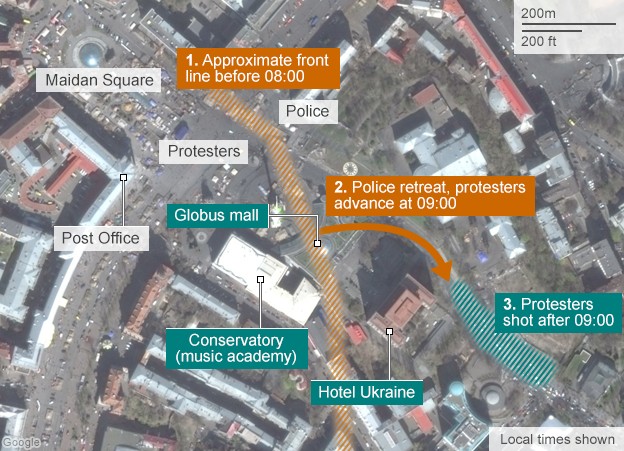 In the September 2015 issue of Oriental Review, Dr. Ivan Katchanovski, at the University of Ottawa, published a devastating paper on the Maidan killings setting out in extensive detail the conclusive evidence that it was a false flag operation and that members of the present Kiev regime, including Poroshenko himself were involved in the murders, not the government forces. His paper contains all you need to know and I highly recommend it. Here is a summary of his findings:“The paper analyzes a large amount of evidence from different publicly available sources concerning this massacre and killings of specific protestors…“This academic investigation concludes that the massacre was a false flag operation, which was rationally planned and carried out with a goal of the overthrow of the government and seizure of power. It found various evidence of the involvement of an alliance of the far right organizations, specifically the Right Sector and Svoboda, and oligarchic parties, such as Fatherland. Concealed shooters and spotters were located in at least 20 Maidan-controlled buildings or areas. The various evidence that the protesters were killed from these locations include some 70 testimonies, primarily by Maidan protesters, several videos of “snipers” targeting protesters from these buildings, comparisons of positions of the specific protesters at the time of their killing and their entry wounds, and bullet impact signs. The study uncovered various videos and photos of armed Maidan “snipers” and spotters in many of these buildings.Dr. Katchanovski makes a very pertinent point in his conclusion:No reliable evidence about “third force” foreign snipers or organizers of the massacre has been found… Because of various evidence of US government backing of the Maidan opposition, its involvement in the Maidan government selection and policy decisions, and its past record of supporting or organizing regime change in other countries, additional research is needed to examine if there was any involvement of the US government in the violent overthrow of the Ukrainian government. “Well, now we have that evidence.In the November 16 article in the Italian journal Il Giornale, and repeated on Italian TV Canale 5, journalist Gian Micalessin revealed that 3 Georgians, all trained army snipers, and with links to Mikheil Saakashvili and Georgian security forces were ordered to travel to Kiev from Tbilisi during the Maidan events. It is two of these men that are now being called to testify in Kiev.On the 18th of February they were given weapons and two of them took up positions at the Hotel Ukraina overlooking Maidan Square while the third was positioned in the Conservatory. Other snipers were positioned in other buildings to fire into the square. Prior to that they met with, among other people, an American soldier in uniform, a claimed “former” member of the US Army’s 101st Airborne Division, who gave them orders on what to do, which it turned out to be was to shoot into Maidan Square randomly targeting people, protestors and police alike, to create fear and confusion, to implicate the government forces as the shooters, to create the chaos necessary in order to undermine the government of President Yanukovych, who fled shortly after the event realising his own life was in danger. The name of the American soldier, or the alias he used, was Brian Christopher Boyenger. He showed up later as an adviser to the Ukrainian Georgian Legion. One of the snipers stated,“Once, I guess around February 15, Mamulashvili personally visited our tent. There was another guy with him wearing a uniform. Mamulashvili introduced him to us and told us he was an American military guy and will be our instructor.”Another stated,“This American was Brian Christopher Boyenger, a “former” soldier, a sniper, from the 101st Airborne Division.”“He was the one who gave us orders.”Questions naturally arise on how this “former” American soldier entered the country and took command of a murderous sniper unit and it is highly probable that the word “former” was used to give the Americans plausible deniability if their men were found out, as has now occurred. Do you want to know why witnesses could not be allowed in the Trump Impeachment Trial?  Do you want to know why Rubio, and other “Gang of Eight” Senators could not allow that box to be opened?No one can seriously doubt that his presence was known to the US ambassador in Kiev, Geoffrey Pyatt, who, according to then Vice President Joe Biden, was in hourly contact with Andriy Parubiy, the Ukrainian fascist who was in charge of “self defense units” made of heavily armed fascist thugs at Maidan. According to the Italian report, Parubiy was going in and out of the Hotel Ukraina from where many shots were fired and was aware of the presence of the American soldier so the American ambassador must have been aware and his government. Even though numerous FOIA requests have been made, the Americans have yet to explain Boyenger’s presence or what rank he held in the US Army. Parubiy’s role in the events has never been explained either but Poroshenko appointed this mass murderer as head of Ukraine security and intelligence forces after the coup.  Victoria Nuland, Ms. Yavonovich, and most likely even Alexander Vidman knew him and worked with him.The massacre at Maidan, therefore, is revealed to be a carefully planned military operation organized in detail, with teams of snipers brought in from various NATO allied countries, unknown to each other, but organized on arrival, given orders and assignments and each sniper team being assigned spotters to help in their deadly work. This is the tactic military sniper teams use so it has to be assumed that each of the sniper teams was controlled by the same people as the team the Italians talked to, that is by American soldiers trained in these techniques and who themselves operate in teams. This operation therefore had to be planned by John McCain and the US Secretary of State, John Kerry and Victoria Nuland.  The Coup against Donald Trump had more to do with covering up the corruption and murder in Ukraine to preserve their multi-billion cash machine than in protecting the US constitution.It is an extraordinary video to watch, as these men matter of factly talk about what they did, for whom they did it; to watch them pull back the veil so that we can see what callous brutality.  In the interviews with these men we are shown the capacity of US military machine-and here I mean the entire NATO alliance and all its allies and agents-to randomly murder ordinary people, to murder them as if they were stepping on ants, and with the same feeling of sadistic satisfaction.The western media has so far ignored the Italian interviews, as they have Dr. Katachanovski’s detailed paper and all the other evidence that exists; as it must or face the prospect of the entire anti-Russian propaganda campaign from unravelling. For now it is clear that the entire justification of the Kiev regime for its existence, that it got rid of Yanukovych to get rid of killers, is now proved to be a cover for the fact that it is the very members of the present Kiev regime who were complicit in the killings and directed them.The Global Syndicate media conspires to suppress and ignore this evidence.  Only here, on America Free Radio, are the facts being shared with you.  This is the real reason why American politicians are so nervous on camera.  This is why they show such fear and relentless deception to the public.  We think they are greedy.  Yes they are.  We think they are corrupt.  Yes they are.  But they are also guilty of crimes so heinous all for the money and power upon which they have gorged for so long.  Look at them.  Look at how their beauty and vitality has been betrayed by the evil they mask with their office.  You can see it on their faces.No one has the power to stop them.  Except you.  Except for Donald Trump and the Americans who still believe in the rule of law for everyone.  Remember in November.To Infinite and BeyondA pair of Harvard astrophysicists have proposed a wild theory of how life might have spread through the universe.Imagine this:Millions or billions of years ago, back when the solar system was more crowded, a giant comet grazed the outer reaches of our atmosphere. It was moving fast, several tens of miles above the Earth's surface — too high to burn up as a fireball, but low enough that the atmosphere slowed it down a little bit. Extremely hardy microbes were floating up there in its path, and some of those bugs survived the collision with the ball of ice. These microbes ended up embedded deep within the comet's porous surface, protected from the radiation of deep space as the comet rocketed away from Earth and eventually out of the solar system entirely. Tens of thousands, maybe millions, of years passed before the comet ended up in another solar system with habitable planets. Eventually, the object crashed into one of those planets, deposited the microbes — a few of them still living — and set up a new outpost for earthly life in the universe.Related: 5 Reasons to Care About AsteroidsRECOMMENDED VIDEOS FOR YOU...Click here for more Space.com videos...CLOSEVolume 0%PLAY SOUNDYou could call it "interstellar panspermia," the seeding of distant star systems with exported life.We have no idea whether this ever actually happened –.and there's a mountain of reasons to be skeptical. But in a new paper,  Amir Siraj and Avi Loeb, both astrophysicists at Harvard University, argue that at least the first part of this story — the depositing of the microbes into a comet that gets ejected from the solar system — should have happened between one and a few dozen times in Earth's history. Siraj told Live Science that although a lot more work needs to be done to back up the finding, it should be taken seriously — and that the paper may have been, if anything, too conservative in its estimate of the number of life-exporting events.While the study's concept may seem far-fetched, humanity is constantly confronted with seeming impossibilities, like Earth going around the sun, or quantum physics, or bacteria hitching a ride into the galaxy aboard a comet — that turn out to be true, Siraj saidAnd there's been reason to suspect that it might be possible. A series of experiments using small rockets in the 1970s found colonies of bacteria in the upper atmosphere. Comets really do enter and leave our solar system from time to time, and Siraj and Loeb's calculations show that it's plausible, maybe even likely, this has happened to large comets that graze Earth. Comets are porous, and might actually shield microbes from deadly radiation some microbes can survive a remarkably long time in space.That alone is reason for scientists to take the idea seriously, Siraj said, and for researchers from fields like biology to jump in and figure out some of the details."It's a brand new field of science," he told Live ScienceHowever, Stephen Kane, an astrophysicist at the University of California, Riverside, told Live Science that he was deeply skeptical of the suggestion that microbes from Earth might have actually turned up alive on alien planets through some version of this process.The first problem would occur when the comet slammed into the atmosphere, he said. Siraj and Loeb point out that some bacteria can survive extraordinary accelerations. But the precise mechanism by which the microbes would adhere to the comet is unclear, Kane said, since the aerodynamic forces around the comet might make it impossible for any microbes to reach the surface and work their way deep enough below the surface to be protected from radiation.It's also not clear, he said, whether any microbes would really have been up high in our atmosphere in the first place Those rocket experiments from the 1970s are old and questionable, he said, and we still don't have a good picture of what the biology of the upper atmosphere really looks like today — let alone hundreds of millions of years ago, when comet encounters were much more common.The biggest question, though, Kane said, is what would happen to the microbes after they landed aboard the comet. It's plausible, he said, that some bacteria might survive decades in space — long enough to reach, say, Mars. But there's little direct evidence that any bacteria might survive the thousands or millions of years necessary to travel to another habitable star system. And that's really the key idea of this paper: Researchers have long suggested that debris from major collisions might blast life around between our solar system's planets and moons. But exporting life to an alien star system likely requires a more specialized scenario.Still, Kane said, the calculations in this study of how precisely a comet might skim through the atmosphere were new to him, and "very interesting."Siraj didn't strongly challenge any of Kane's concerns, but reframed them one by one as opportunities for further study. He wants to know, he said, precisely what the biology of the upper atmosphere looks like, and how comets might react to it. There's reason to think that at least some bacteria might survive super-long trips through deep space, he said, based on how robust they are under extreme conditions on Earth and in orbit. But for now, it's time for scientists across fields to jump in and start filling in the gaps, Saraj said.Breaking the Human Trafficking IndustryJanuary is human trafficking awareness month and on Friday, President Donald Trump signed an executive order expanding his domestic policy office with a new position solely focused on combating human trafficking.The president officially announced the new position during a White House summit on the topic, organized by his daughter and senior adviser Ivanka Trump."My administration is putting unprecedented pressure on traffickers at home and abroad," Trump said during the event, adding "we have signed more legislation on human trafficking than any other administration has ever even thought about."While touting his administration's success in authorizing over $400 million to fight the issue, he said the internet was the main portal for human traffickers to find their victims.President Donald Trump plans to expand the White House domestic policy office by appointing an individual to focus exclusively on combating human trafficking, The Associated Press has learned.Trump is expected to create the position by executive order Friday after he addresses a human trafficking summit at the White House.A candidate has yet to be identified for the new post on the Domestic Policy Council, according to a White House official, who added that Trump wants to fill the slot quickly with someone detailed from another government agency. The White House official was not authorized to discuss the president’s plans before his Friday announcement and spoke to the AP on condition of anonymity.Trump has sought to elevate human trafficking since taking office by speaking publicly about the issue and inviting reporters into his White House meetings with victims and anti-trafficking advocates.  A partner in the effort is Ivanka Trump, the president’s daughter and senior adviser. During a visit to Atlanta this month, she compared trafficking to “modern-day slavery” and said the White House is committed to ending it.Ivanka Trump is also scheduled to speak at this coming Friday’s summit. She said Thursday in a statement to the AP that the coming executive order will provide additional resources to combat human trafficking.“From funding for prevention education programs, to enhanced intelligence-level coordination, to fighting child pornography, to a new full-time position within his White House’s Domestic Policy Council, the president is using all tools at his disposal to ensure that the end of modern-day slavery becomes a reality.”Under the executive order, according to the White House official, the State Department will be tasked with creating a website to serve as a clearinghouse where law enforcement officials, victims, advocates and others can get information on government-wide efforts to combat human trafficking.Federal departments and agencies will also be asked to propose legislative and executive actions to help law enforcement officials track the sharing - in real time - of child sexual abuse material on the internet.  The Justice and Homeland Security departments will also be directed to work with the Education Department to fund prevention education programs for the nation’s schools.Some groups criticized the summit. Other groups that have been invited said they will not attend.  I can tell you that child trafficking is not new.  It has been around since the dawn of time.  The dark Lord enlists his followers and requires of them an oath, covenant, and a ritual that involves the defiling and possible sacrifice of innocent life.  The priests of Ba’al have been doing this forever.  Prosecuting this heinous practice cuts right at the heart of evil in this world.  The evil of the religion of peace, the evil of the royals and the evil of the ruling elite who consume every living thing on the world all are addicted to molesting children.  "Human trafficking is worse than it ever has been before," Trump said. "And that's because of the internet."He outlined initiatives his administration has done thus far, including the Department of Justice shutting down certain websites found to be associated with groups accused of running human trafficking rings.He added, “My administration is fighting these monsters, persecuting and prosecuting them.”The White House event, put together in celebration of the 20th anniversary of the Trafficking Victims Protection Act, legislation signed in 2000 by former President Bill Clinton and later adopted by former President Barack Obama and Trump, welcomed lawmakers and officials who have spearheaded initiatives to fight against human trafficking -- including Ambassador Callista Gingrich and Texas Rep. Michael McCaul."We are pleased to be among those honoring the 20th anniversary of the Trafficking Victims Protection Act (TVPA), bipartisan legislation that serves as the foundation of today’s fight to eradicate the sexual exploitation of youth," said Linda Smith, the founder and president of Shared Hope -- an anti-human trafficking advocacy group -- in a statement to ABC News.Smith added, "Domestic minor sex trafficking is a national epidemic that has no party affiliation … In fact, it’s a cause that has benefited greatly from bipartisan support for the last two decades."Among the groups invited, Ivanka Trump also brought up survivors to the podium to speak, many of whom have become national speakers for the cause.In the days leading up to the summit, some anti-trafficking groups said they declined invitations to the event, citing opposition to the Trump administration's policies as the reason.Groups such as the Polaris Project, a nonprofit that runs the national human-trafficking hotline, said they didn't want their attendance to be misconstrued as supporting Trump in any way.  That tells me everything I want to know about this organization."At this highly politicized moment in our nation, we were concerned that our attendance at this summit would be misconstrued as taking a political side, and so we chose not to attend." Polaris said in a statement to ABC News."Polaris remains committed to working with all parties on all issues related to human trafficking," the statement said. "Including helping everyone in a position to make change understand how certain immigration and refugee policies and rhetoric contribute to sex and labor trafficking and make it less likely that victims and survivors feel safe seeking help."You see?  The greatest lies contain truth.  If I took the time to dissect this official statement for you, it would make you sick.  Avoid Polaris Project like the plague it is. If anyone asks you for money to support the Polaris Project, tell them no.  A large portion of victims in the United States are immigrants, simply because these children do not have the protection of a home.  They are stressed, hungry, emotionally damaged from abuse and violence.  It naturally makes them vulnerable to predators.  Just remember, it is Michael Bloomberg’s money that has put these people at risk.  It is his money and his organization, Pueblo Sin Fronteras that has caused this forced migration that feeds the victims to the cartels and the addicts who need to rape and kill children.   The groups that boycotted the event are the ones who support and facilitate the networks that consume thousands of children every month.  It is worth billions to the elite.The DOJ has been given a $77 million budget to support victims of human trafficking, according to fiscal 2020 budget numbers.  In President Trump’s executive order—because he could get nothing like this passed through the Democrat congress—Trump also called for a $4 million increase in funding toward investigating and prosecuting human trafficking in the U.S., in addition to a proposed increase in grant funding for state and local efforts, according to a White House official.The National Center for Missing and Exploited Children praised it."We appreciate having a seat at the table for this important discussion," John F. Clark, president and CEO of the center, said Thursday in a statement to ABC News. "The issue of child sex trafficking is a crucial concern for NCMEC."Clark added, "We believe it’s essential to engage with all our partners in the federal government, Congress and the judiciary, as well as our law enforcement and non-profit partners to work together to prevent children from being sold for sex and help recover and provide services for victims."Climate ChangeThe cold snaps – caused by the Sun entering a natural "hibernation" – threaten to trigger food shortages as temperatures slump across the planet, experts say.Earth is bracing for a solar minimum: a quiet period in which the Sun fires less energy – or, heat – at our planet than usual.  According to Nasa, the Sun will reach its lowest activity in over 200 years in 2020.  This could cause average temperatures to drop as much as 1C in a cold spell lasting 12 months, according to Northumbria University expert Valentina Zharkova.That might not sound like much, but a whole degree is very significant for global average temperatures.  "The Sun is approaching a hibernation period," Professor Zharkova, who has published multiple scientific papers on solar minimums, told The Sun."Less sunspots will be formed on the solar surface and thus less energy and radiation will be emitted towards the planets and the Earth."Solar minimums are part of the Sun's natural life cycle and occur once every 11 years. However, 2020's minimum promises to be an especially chilly one.  However, Professor Zharkova warned icy spells and wet summers could persist until solar activity picks up again in 2053.  She listed recent unusual chills in Canada and Iceland as evidence of the Grand Solar Minimum (GSM) already taking hold."The reduction in temperature will results in cold weathers on Earth, wet and cold summers, cold and wet winters," she told The Sun."We will possibly get big frosts as is happening now in Canada where they see [temperatures] of -50C.That's because it marks the start of a rare event known as a Grand Solar Minimum, in which energy emitted from the Sun drops even more than usual.These only occur once every 400 years or so. Most of the effects will be harmless.A new NASA study, released two days ago, admits that ice is accumulating in Antarctica. Satellite measurements show an 82-112 gigaton-a-year net ice gain. That’s 82-112 billion tons per year! Nine zeroes!in other words that is 112,000,000,000 tons. Per year.It’s hard to comprehend how much ice that really is, so let’s put it in perspective. Let’s assume that they’re talking short tons (2,000 lbs). That’s about the weight of an old VW Beetle.Those old Beetles measured 14 feet long.  Multiply 112 billion by 14 feet and you get 1,560 billion feet. Divide that by the distance from the earth to the moon (239,000 miles),  and you’d have a string of VW Beetles stretching all the way to the moon.Not once, not twice, but 45 times.  All the way to the moon. That’s a helluva lot of new ice. Every single year. And we’re worried about global warming?Not only is the Antarctic Ice Sheet growing, NASA admits that the growth is actually reducing sea-level rise. This also confirms what I’ve been saying all along. Antarctica contains 90 percent of the earth’s ice. If the Antarctic Ice Sheet is growing, wouldn’t that mean that more than 90 percent of the world’s glaciers are growing?Here are excerpts, taken from NASA’s own website:“NASA – Antarctic Ice Sheet Is Growing” A new NASA study says that an increase in Antarctic snow accumulation that began 10,000 years ago is currently adding enough ice to the continent to outweigh the increased losses from its thinning glaciers.The research challenges the conclusions of other studies, including the Intergovernmental Panel on Climate Change’s (IPCC) 2013 report, which says that Antarctica is overall losing land ice.According to the new analysis of satellite data, the Antarctic ice sheet showed a net gain of 112 billion tons of ice a year from 1992 to 2001. That net gain slowed to 82 billion tons of ice per year between 2003 and 2008.“We’re essentially in agreement with other studies that show an increase in ice discharge in the Antarctic Peninsula and the Thwaites and Pine Island region of West Antarctica,” said Jay Zwally, a glaciologist with NASA Goddard Space Flight Center in Greenbelt, Maryland, and lead author of the study, which was published on Oct. 30 in the Journal of Glaciology. “Our main disagreement is for East Antarctica and the interior of West Antarctica – there, we see an ice gain that exceeds the losses in the other areas.”  Zwally added that his team “measured small height changes over large areas, as well as the large changes observed over smaller areas.”Scientists calculate how much the ice sheet is growing or shrinking from the changes in surface height that are measured by the satellite altimeters. In locations where the amount of new snowfall accumulating on an ice sheet is not equal to the ice flow downward and outward to the ocean, the surface height changes and the ice-sheet mass grows or shrinks.The study analyzed changes in the surface height of the Antarctic ice sheet measured by radar altimeters on two European Space Agency European Remote Sensing (ERS) satellites, spanning from 1992 to 2001, and by the laser altimeter on NASA’s Ice, Cloud, and land Elevation Satellite (ICESat) from 2003 to 2008.They also used information on snow accumulation for tens of thousands of years, derived by other scientists from ice cores, to conclude that East Antarctica has been thickening for a very long time.The extra snowfall that began 10,000 years ago has been slowly accumulating on the ice sheet and compacting into solid ice over millennia, thickening the ice in East Antarctica and the interior of West Antarctica by an average of 0.7 inches (1.7 centimeters) per year.“The good news is that Antarctica is not currently contributing to sea level rise, but is taking 0.23 millimeters per year away,” Zwally said.The Bernie BurnOver 3,000 supporters Sen. Bernie Sanders came out to rally for the White House hopeful in Cedar Rapids, Iowa Saturday night, a showing that the Vermont senator's backers said is all the polling needed to show the momentum that's made Sanders a frontrunner in the 2020 Democratic presidential primary."Our campaign has officially held the three largest rallies in Iowa," Bernie 2020 Iowa state director Misty Rebik said in a statement. "We've knocked over half a million doors in the last month. That is what we mean by 'Not Me, Us.'"Sanders was expected Saturday night to place first in the influential and "gold standard" Des Moines Register/CNN/Mediacom Iowa Poll, but the poll was shelved after the campaign of former South Bend, Indiana mayor Pete Buttigieg claimed a supporter had encountered an irregularity with the pollsters.Turnout for a Bernie Sanders event in Cedar Rapids, Iowa on Saturday reportedly exceeded 3,000 people. (Photo: Pat Rynard/Twitter)"Release the poll or don't, I think we've got a pretty good idea already of who's ahead," tweeted Iowa Starting Line editor Pat Rynard.The only poll that mattered before the only poll that matters has been canceled.  There are forces working here you need to understand.  First of all, Bernie is nit surging in the polls or in popularity.  What is happening is that everyone else in the Democrat Party is slowing down.    Consider that Michael Bloomberg is not even polling at 1%.  Perhaps not even at 0.5%.  Even Jim Steyer is polling higher that milk toast Mike.  But, Mike is rich.  He has written some fat checks to the DNC, and they like that, so they are letting him stay.  Tulsi Gabbard was polling higher than Mike, but she is not rich.  Little Peter Buttcrack is polling higher, but he was actually left off the latest poll altogether, so he didn’t get any votes at all.  The Des Moines Register and CNN decided late Saturday not to release their highly anticipated poll of Monday's Iowa caucuses after a potential error was brought to their attention by the campaign of Pete Buttigieg, the former mayor of South Bend, Indiana. — NBCOkay, they withdrew that poll, but it is clear that the DNC did not want Buttcrack, so he was left off a week before the Iowa caucus.  Then there was the turnout at the Cedar Rapids fundraiser.  Boom.  This is what happens when ground troops mobilize and show up at an event.  Do you remember the DNC in 2016?  Do you remember the Bernie fan club being very vocal and chanting so loudly that the DNC had to mount white noise speakers behind them to make their chants sound like cheering for Hillary?  Do you remember when HRC troops invaded the seating areas reserved for Bernie’s delegates and blocked them from sitting down?  Do you remember Bernie showing up to endorse Hillary with a shiner under his right eye?  Well, Turnout tomorrow is expected to exceed 2016, when around 171,000 people came out to choose a winner in the open Democratic primary. Des Moines area Democratic strategist Jeff Link told HuffPost he expected "close to 2008" levels of turnout on Monday, close to 240,000. Bernie called for a collective movement of compassion in a tweet Saturday.  Pulled straight from the Socialist handbook on inspirational things to say just before a riot."Our job is to give people hope," said Sanders. "If we stand together, there is nothing that we cannot accomplish."I recall the same words being spoken at a Soldier of Fortune Convention in Florida.  If the speaker had asked people to run to Jacksonville and burn down the Capitol, those people would not have stopped running until it was done.  You’ll recall the gangs in Chicago that beat up cops and voters in the lines so badly in 2016, that Donald Trump had to cancel his appearance?  Go back and look at the films.  The DNC does not want Bernie.  They want his voters.  Bernie does not want to be president.  He wants the money.  His campaign has bought hundreds of thousands of copies of his ghost-written book, making him a multi-millionaire.  His wife gets a cut of every single advertisement run on any media, scooping millions more into their personal bank account.  Bernie is a fraud from top to bottom.  This is his final payday, and he is cashing in.  If you think for one second that voting for him will put a Socialist into the White House, you are being fooled worse than I thought.Bernie is a small-time carnival barker.  He has never had an original thought or produced a single thing in his entire life.  His platform was written by the Global Syndicate.  His goal is to make himself rich.  Well, he has done that.  He is ready to retire and go back to Russia and live like a drunken card player the rest of his life.  The DNC is nearly bankrupt.  They have no candidate.  They have no platform.  They have nothing but hatred and greed and jealousy driving them crazy.  What’s worse., their criminal enterprise that has make them all multimillionaires over the past 20 years is being exposed for the world to see.  The sword of Damocles is about to drop o their neck.  Nothing can stop that blade, once it starts to fall.Wars R UsIt was shortly after midnight in Baghdad on Friday, Jan. 3, when a missile strike ordered by President Trump killed Iranian General Qassem Soleimani.When stock markets opened the next day, dozens of members of Congress saw bumps in their portfolios as their holdings in defense contractors like Lockheed Martin and Raytheon increased in value on the possibility of war. Over the next three trading days, the leading defense industry stock index would surge 2.4% above Thursday’s close.Among these members of Congress with personal investments in the defense industry are several who sit on committees that determine major sources of funding for defense companies and weapons contractors.According to a Sludge review of financial disclosures, 51 members of Congress and their spouses own between $2.3 and $5.8 million worth of stocks in companies that are among the top 30 defense contractors in the world. Members of Congress generally report the values of their investments in ranges, so it’s not possible to know exactly how much their stocks are worth. As Congress debates whether to limit President Trump’s power to take military action against Iran, the complete list of senators and representatives who own defense stocks is displayed below in this article.Eighteen members of Congress, combined, own as much as $760,000 worth of stock of Lockheed Martin, the world’s largest defense contractor in terms of overall defense revenues. The value of Lockheed Martin stock surged by 4.3% on the day after Soleimani’s assassination—a day in which the Dow Jones Industrial Average overall traded down.Since Dec. 27, 2019, the day an American contractor was killed by a rocket in Iraq, the aerospace and defense sector has outperformed all other sectors in the S&P 500, according to a Jan. 8 Marketwatch write-up of research from Bespoke Investment Group. “Northrop Grumman, Raytheon, Lockheed Martin, and L3 are each more than three standard deviations above their 50-day moving average,” Marketwatch wrote.Last week, the House of Representatives passed a resolution directing President Trump to terminate the use of the military to engage in hostilities in or against Iran unless Congress has authorized such action or to defend against an imminent threat. A similar resolution may be considered by the Senate this week. The House may vote on additional measures related to Iran, including Rep. Ro Khanna’s (D-Calif.) bill to block funding for military action against Iran and Rep. Barbara Lee’s (D-Calif.) bill to repeal the Authorization for Use of Military Force that Congress passed after 9/11.Rep. Khanna’s wife, Ritu Khanna, owns as much as $376,000 in defense stocks. Khanna told Sludge in an email that he and his wife maintain independent finances and file taxes separately.“I have not personally invested in any defense stocks,” Khanna said. “I will continue to fight for a progressive foreign policy for this country rooted in diplomacy and regional dialogue. That’s why I have consistently voted against bloated defense spending and sought accountability from some of our nation’s largest defense contractors.”Serious Conflicts of InterestMembers of Congress’s investments in defense contractors may present more significant potential conflicts of interest than investments in other industries because the contractors rely heavily on defense spending that is approved by Congress for their revenue.More than 70% of Lockheed Martin’s $51 billion in 2018 revenue came from sales to the U.S. government, for example. Companies like Lockheed Martin, Northrop Grumman, and Raytheon are considered “pure plays” because they sell their products almost exclusively to the government through appropriations approved by Congress.“Members of Congress should divest from all investments tied to their congressional responsibilities and avoid any actual or potential conflicts of interest or ethics dilemmas,” Scott Amey, general counsel at the Project on Government Oversight, told Sludge.In the Senate, nearly one-third of the members of the Defense Subcommittee of the Appropriations Committee own stocks in top defense contractors. The subcommittee is in charge of drafting the procurement section of the annual Defense spending bill, which allocates funding for the Defense Department and specifies weapons systems and other goods for the department to purchase from private contractors.In the 2020 Defense appropriations bill, the subcommittee approved $1.85 billion for 18 more F-35 Joint Strike Fighter aircrafts and spare parts from Lockheed Martin. Subcommittee member Sen. Roy Blunt (R-Mo.) owns as much as $100,000 worth of stock in Lockheed Martin. The subcommittee also recommended $1.1 billion for 6 P-8A Poseidon aircraft, which is a maritime patrol and reconnaissance plane made by Boeing. Subcommittee members Dianne Feinstein (D-Calif.), Susan Collins (R-Maine), and Jerry Moran (R-Kansas) own as much as a combined $750,000 in Boeing stock.A spokesperson for Feinstein, whose husband owns as much as $650,000 worth of Boeing stock, told Sludge that the senator “has no involvement in her husband’s financial and business decisions,” adding that “the senator’s assets are in a blind trust, which has been the case since her arrival in the Senate.”The House Foreign Affairs Committee oversees arms controls and exports, yet at least four of its members have investments in defense companies whose foreign sales fall under their jurisdiction.Foreign arms sales that are proposed by the president are referred to the Foreign Affairs Committee for approval, modification, or rejection. The committee may hold hearings on the sales to ask questions or raise concerns before the sales are approved, and it can initiate a joint resolution of disapproval in order to block or modify a sale.Companies that Foreign Affairs Committee members are invested in, including Honeywell, Lockheed Martin, and General Dynamics, have been approved for foreign sales and partnerships in recent years.House Oversight and Reform Committee Government Operations Subcommittee Chairman Rep. Gerry Connolly (D-Va.) owns as much as $400,000 worth of stock in Leidos, which is paid billions of dollars to provide information technology services for the Defense Department. In May 2019, Leidos CEO Roger Krone testified before Connolly’s committee in favor of legislation calling on the government to guarantee back pay for contractors in the wake of government shutdowns. Connolly had written a letter to House appropriators months earlier seeking support for such a bill.Senators Sherrod Brown (D-Ohio) and Jeff Merkley (D-Ore.) have re-introduced their Ban Conflicted Trading Act, which would prohibit members of Congress from buying and selling individual stocks, giving them six months from enactment to divest their shares, and from serving on corporate boards, something that’s already banned in the Senate but not in the House.“Members of Congress serve the American people, not their stock portfolios,” Sen. Brown previously told Sludge. “Elected officials have access to nonpublic information that can affect individual companies and entire industries. There must be more accountability and transparency to prevent members from using this information and abusing their positions for personal gain.”Four companies—Raytheon, Lockheed Martin, Boeing, and General Dynamics—make up 90% of arms sales to Saudi Arabia in deals worth over $125 billion, according to a July 2019 report by the Center for International Policy. American-made weapons have been used by Saudi Arabia’s government in the war in Yemen, with a death toll that has risen over 100,000, including 12,000 civilians from attacks targeting them.Nearly half of the federal discretionary budget goes to defense—$623 billion in 2018. In his 2020 Pentagon budget request, President Trump proposed increasing that amount to $750 billion. These annual totals understate total military spending: a May report from the Center for International Policy found that, counting all ten funding sources for war fighting, the actual total amount spent on defense in 2019 would be $1.254 trillion, nearly as much as the $1.359 trillion spent in the entire discretionary budget, including the Departments of Health and Human Services, Education, Homeland Security, Energy, and more.Of the at least 380 former high-ranking Department of Defense officials who went through the revolving door to become lobbyists or senior executives in 2018, around one quarter joined the top 5 defense contractors, according to the Project On Government Oversight: Lockheed Martin, Boeing, Raytheon, General Dynamics, and Northrop Grumman. Current U.S. Secretary of Defense Mark Esper is a former lobbyist at Raytheon, which over the past two election cycles spent $6.4 million on campaign contributions and $20 million on federal lobbying.Jihad Report
Jan 25, 2020 -
Jan 31, 2020Jihad Report
Jan 25, 2020 -
Jan 31, 2020Attacks30Killed246Injured81Suicide Blasts2Countries11